Федеральная антимонопольная служба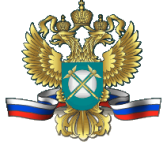 Управление КОНТРОЛЯ ПРОМЫШЛЕННОСТИи оборонного комплекса23 января 2012 г.                                                                               г. МоскваАнализ и оценка конкурентной среды рынка электротехнической анизотропной стали Содержание:I. Определение временного интервала исследования товарного рынка.II. Определение продуктовых границ товарного рынка.III. Определение географических границ товарного рынка.IV. Определение состава хозяйствующих субъектов, действующих на товарном рынке в качестве продавцов и покупателей.V. Расчет объема товарного рынка и долей хозяйствующих субъектов на рынке.VI. Определение уровня концентрации товарного рынка.VII. Определение барьеров входа на товарный рынок.VIII. Оценка состояния конкурентной среды на товарном рынке.Анализ и оценка конкурентной среды рынка электротехнической анизотропной стали проводится с целью определения состояния конкурентной среды на рассматриваемом товарном рынке.Методическую основу анализа составил Порядок проведения и анализа состояния конкурентной среды на товарном рынке, утвержденный Приказом ФАС России от 28.04.2010 г. № 220.В настоящем анализе в качестве исходной информации представлены следующие источники:-     cведения, полученные от таможенных органов, в том числе данные по объемам экспорта и импорта электротехнической анизотропной стали, наименования получателей продукции, описание продукции и ее стоимость.- cведения, полученные от производителей электротехнической анизотропной стали – ОАО «Новолипецкий металлургический комбинат» (далее – ОАО «НЛМК») и ООО «ВИЗ-Cталь»;- cведения, полученные в результате выборочного опроса потребителей электротехнической анизотропной стали, закупивших в 2009-2010 гг. 23% от общего объема товарной массы рассматриваемой продукции на территории Российской Федерации. Временной интервал исследования товарного рынкаНастоящее исследование проводится в рамках рассмотрения дела № 1 10/107-11, возбужденного по признакам нарушения антимонопольного законодательства в период с 01.01.2009 г. по 31.12.2010 г.В связи с этим, с целью всестороннего и полного изучения особенностей и сложившихся характеристик товарного рынка проводится ретроспективный анализ состояния конкуренции на рассматриваемом товарном рынке. Временным интервалом исследования рассматриваемого рынка установлен период с января . по декабрь .II. Продуктовые границы товарного рынкаВ качестве товара в настоящем исследовании предварительно определена электротехническая анизотропная сталь.В соответствии с товарной номенклатурой внешнеэкономической деятельности (ТН ВЭД) электротехническая анизотропная сталь  принадлежит к группам 7225 – прокат плоский из прочих легированных сталей, шириной  и более и 7226 – прокат плоский из прочих легированных сталей, шириной менее ; подгруппы 7225 11 000 0, 7226 11 000 0  – из стали кремнистой электротехнической, текстурированной с ориентированным зерном. Электротехническая анизотропная сталь – тонколистовая сталь, используемая при изготовлении шихтованных магнитопроводов электротехнического оборудования – электромагнитов, трансформаторов и т.п. Основными потребителями данной стали являются предприятия-производители высоковольтного электротехнического оборудования.  Электротехническая анизотропная сталь изготавливается в соответствии с требованиями ГОСТ 21427.1-83 «Сталь электротехническая анизотропная тонколистовая» (далее - ГОСТ 21427.1-83). Данный стандарт устанавливает требования к характеристикам электротехнической трансформаторной стали.В соответствии с ГОСТ 21427.1-83 электротехническая анизотропная сталь изготавливается следующих марок: 3311, 3411, 3412, 3413, 3414, 3415, 3404, 3405, 3406, 3407, 3408, 3409. Электротехническая анизотропная сталь подразделяется на лист, рулонную сталь и резаную ленту (далее – лента). Рулонную сталь изготавливают толщиной 0,27; 0,30; 0,35; 0,50; 0,70 и  и шириной 700, 750, 800, 865 и .Лента изготавливается толщиной 0,27; 0,30; 0,35 и , шириной 90, 170, 180, 190, 200, 240, 250, 300, 325, 360, 400, 465 и . По согласованию изготовителя с потребителем допускается изготовлять ленту другой промежуточной ширины.Технические характеристики электротехнической анизотропной стали указаны в таблице 1: Таблица 1В рамках ГОСТ 21427.1-83 действует ТУ-14-106-131-2009 «Прокат холоднокатаный из электротехнической стали (полупродукт) для производства ленты толщиной 0,05-0,10 мм», в соответствии с которым производится электротехническая анизотропная сталь следующих характеристик: - Размеры полосы: толщина – , ширина ;- Прокат поставляется без термостойкого и электроизоляционного покрытия, в термически обработанном состоянии с плотной смоткой.- Магнитные свойства проката должны соответствовать нормам, указанным в таблице 2.Таблица 2Кроме того, существует отдельный стандарт на производство ленты из электротехнической анизотропной стали: ГОСТ 21427.4-78 «Лента стальная электротехническая холоднокатаная анизотропная». Настоящий стандарт распространяется на холоднокатаную анизотропную ленту толщиной от 0,05 до .Ленту изготовляют из стали марок 3421, 3422, 3423, 3424 и 3425. Сталь подразделяют по термической обработке на: термически обработанную – ТО, без термической обработки (нагартованную) – БТО; по виду покрытий сталь подразделяют на два вида: с термостойким электроизоляционным покрытием – ЭТ, без покрытия – БП.В рамках указанного ГОСТ также действует ТУ-14-1-3441-82 «Лента холоднокатаная рулонная из электротехнической стали мари 3431». Данная лента изготавливается толщиной , марка 3431, технические требования должны соответствовать указанному ТУ и ГОСТ 21427.4-78.Функциональное назначение: электротехническая анизотропная сталь используется в трансформаторах для изготовления магнитопроводов, т.е. сборочной единицы для прохождения магнитного потока, возбуждаемого электрическим током, протекающим в обмотках. Магнитопровод трансформаторов формируется из пластин, получаемых из рулонной стали путем раскроя на специальных линиях раскроя. Качественные характеристики: Качество электротехнической анизотропной стали характеризуется электромагнитными свойствами (удельными потерями, коэрцитивной силой), изотропностью свойств (разницей в значениях свойств металла вдоль и поперёк направления прокатки), геометрическими размерами и качеством листов и полос, механическими свойствами, а также параметрами электроизоляционного покрытия. Снижение удельных потерь в стали обеспечивает уменьшение потерь энергии, а повышение максимальной индукции стали позволяет уменьшить габариты, снижение анизотропии улучшает характеристики устройств с вращающимися частями. В зависимости от значения указанных выше параметров, электротехническую анизотропную сталь относят к той или иной марке стали.На основе сведений, представленных производителем электротехнической анизотропной стали выявлен товар, потенциально являющийся взаимозаменяемым с электротехнической анизотропной сталью: электротехническая изотропная сталь. Ниже в таблицах 3 и 4 представлены сравнение основных характеристик и области применения электротехнических сталей, а также технологии производства.Таблица 3. Основные характеристики и области применения электротехнических сталейТаблица 4. Технологии производства электротехнических сталейОпрос потребителей электротехнической анизотропной стали подтвердил, что данный продукт не имеет заменителей. Результаты «теста гипотетического монополиста», проведённого в соответствии с пунктом 3.9 Порядка проведения анализа показали, что в результате повышения цены на 5-10% на электротехническую анизотропную сталь, 9 из 9 опрошенных потребителей не готовы переключиться на любую иную продукцию и будут продолжать закупать данный вид продукции, несмотря на повышение цены. В соответствии с пунктом 3.9 Приказа ФАС России № 220, продуктовые границы товарного рынка расширяются таким образом, чтобы включить в себя товары, которые приобретатели будут приобретать при вышеуказанном повышении цены, если в совокупности выполняются следующие условия:в результате указанного повышения цены приобретатели будут заменять рассматриваемый товар другими товарами;произойдет снижение объемов продаж предварительно определенного товара, делающим такое повышение цены невыгодным для продавца (продавцов) предварительно определенного товара.Опрос приобретателей электротехнической анизотропной стали показал, что ни одно из перечисленных условий не выполняется – приобретатели не готовы переключиться на закупку иной продукции и снижать объемы своих закупок электротехнической анизотропной стали.Учитывая изложенное, ввиду значительных отличий в технических характеристиках и области применения, основываясь на результатах проведенного «теста гипотетического монополиста», согласно пункту 3.7 Приказа ФАС России № 220 установлено, что электротехническая анизотропная сталь и электротехническая изотропная сталь не являются взаимозаменяемыми товарами.Кроме того, в соответствии с информацией, представленной производителями рассматриваемой продукции, производство электротехнической анизотропной стали толщиной от 0,15 мм до 0,5 мм осуществляется на одном и том же оборудовании. Таким образом, наличие определенного оборудования позволяет хозяйствующему субъекту производить ту или иную марку стали определенной толщины, в зависимости от заказов потребителей. Необходимо также отметить, что в соответствии с информацией, представленной производителями продукции, марка электротехнической анизотропной  стали определяется на выходе из производства во время испытаний, по результатам которых произведенной стали присваивается та или иная марка.В результате анализа данных, содержащихся в прейскурантах цен производителей, а также объяснений, представленных ОАО «НЛМК» и ООО «ВИЗ-Сталь», установлено, что цена электротехнической анизотропной стали зависит от толщины данного товара. В соответствии с объяснениями, представленными ОАО «НЛМК» и ООО «ВИЗ-Сталь», зависимость цены рассматриваемой продукции от ее толщины обусловлена   разной себестоимостью  производства данной стали различных толщин. Так, электротехническая анизотропная сталь тонких толщин 0,15 мм и 0,2 мм  в отличие от аналогичной стали толщиной от 0,23 - 0,5 мм производится при помощи дополнительных   технологических операций (например, дополнительная холодная прокатка), что соответственно приводит к увеличению себестоимости ее производства. Учитывая единый технологический процесс производства электротехнической анизотропной стали толщиной от 0,23 мм до 0,5 мм, в рамках настоящего исследования не целесообразно рассматривать электротехническую анизотропную сталь в диапазоне толщин от 0,23 мм до 0,5 мм с разбивкой по маркам стали и толщинам.Согласно п. 3.7 Приказа ФАС России № 220 товары не относятся к взаимозаменяемым, если для замены товара другим товаром в процессе потребления требуется более года или в связи с заменой потребитель несет значительные издержки (превышающие 10% от цены товара), и если антимонопольный орган не располагает информацией о том, что такая замена имела или имеет место.Анализ справочников цен ОАО «НЛМК» и ООО «ВИЗ-Сталь» по реализации электротехнической анизотропной стали показал, что в рассматриваемый период:а) разница между ценой на базовую продукцию в диапазоне 0,23-0,5 мм (марка 3408 толщиной 0,3 мм) и электротехнической анизотропной сталью толщиной 0,28 мм (ТУ-14-106-131-2009) составляла от 2% до 9%.б) разница между ценой на базовую продукцию в диапазоне 0,23-0,5 мм (марка 3408 толщиной 0,3 мм) и лентой из электротехнической анизотропной стали толщиной 0,2 мм (ТУ-14-1-3441-82) составляла от 8% до 18%.в) разница между ценой на базовую продукцию в диапазоне 0,23-0,5 мм (марка 3408 толщиной 0,3 мм) и лентой из электротехнической анизотропной стали толщиной 0,15 мм (ГОСТ 21427.4-78) составляла от 88% до 134%.Таким образом, в рассматриваемом периоде замена электротехнической анизотропной стали толщиной 0,23-0,5 мм на аналогичную сталь толщиной 0,2 мм и 0,15 мм для приобретателя могла принести значительные издержки, превышающие, как минимум, 10% цены товара. В соответствии с п. 3.7 Приказа ФАС России № 220 данные товары нельзя отнести к взаимозаменяемым. Учитывая изложенное, на основе сведений, представленных покупателями и производителями рассматриваемой продукции, проведя «тест гипотетического монополиста» установлено, что электротехническая анизотропная сталь определенных толщин следует рассматривать как обособленные товарные рынки, продуктовыми границами которых являются следующие товары:- электротехническая анизотропная сталь толщиной 0,15 мм;- электротехническая анизотропная сталь толщиной 0,2 мм;- электротехническая анизотропная сталь толщиной от 0,23 мм до 0,5 мм.С учетом того, что признаки нарушения антимонопольного законодательства по делу № 1 10/107-11, в рамках которого проводится настоящий анализ товарного рынка, обнаружены на рынке электротехнической анизотропной стали толщиной от 0,23 мм до 0,5 мм, дальнейший анализ товарного рынка будет осуществляться исключительно в рамках продуктовых границ - электротехническая анизотропная сталь толщиной от 0,23 мм до 0,5 мм.III. Географические границы товарного рынка.Признаки нарушения антимонопольного законодательства в рамках дела № 1 10/107-11 выявлены на рынке электротехнической анизотропной стали толщинами 0,23-0,5 мм. Таким образом, предварительными географическими границами рассматриваемого рынка являются границы Российской Федерации.На территории России существует два производителя электротехнической анизотропной стали указанных толщин: ОАО «НЛМК» и ООО «ВИЗ-Сталь», входящие в одну группу лиц.В результате анализа структуры товаропотоков определены границы территории, на которую ввозится не более 10% от общего объема товарной массы на рынке электротехнической анизотропной стали. Такими границами является территория Российской Федерации.По данным, представленным ФТС России доля импорта в общем объеме товарной массы в Российской Федерации в рассматриваемый период составляет 3,4% для анизотропной электротехнической стали толщиной от 0,20 мм до 0,5 мм. При этом доля экспорта указанной продукции в исследуемом периоде времени превышает 70%.На территории РФ действует ввозная таможенная пошлина на электротехническую анизотропную сталь всех толщин в размере 5%.Результаты «теста гипотетического монополиста», проведённого в соответствии с пунктом 4.6 Порядка проведения анализа показали, что в результате повышения цены на 5-10% на электротехническую анизотропную сталь в Российской Федерации при неизменных ценах на данную продукцию за пределами Российской Федерации, 8 из 9 опрошенных приобретателей не станут переключаться на продукцию производителей из стран СНГ и дальнего зарубежья и не станут снижать объемы закупок, в связи с необходимостью поддерживать производство своей продукции на прежнем уровне. В соответствии с пунктом 4.6 Приказа ФАС России № 220, географические границы товарного рынка расширяются таким образом, чтобы включить в себя территории, на которых приобретатели будут приобретать рассматриваемый товар при вышеуказанном повышении цены, если в совокупности выполняются следующие условия:в результате долговременного повышения цены товара (на 5-10 процентов) в предварительно определённых географических границах товарного рынках при неизменных ценах  за пределами таких границ, приобретатели будут приобретать рассматриваемый товар на других территориях; произойдёт снижение объёма продаж в пределах предварительно определённых географических границ товарного рынка, делающее такое повышение цены невыгодным для продавца (продавцов) расположенных в пределах таких границ товарного рынка.Опрос приобретателей электротехнической анизотропной стали показал, что ни одно из перечисленных условий не выполняется – приобретатели не готовы переключиться на закупку продукции из стран дальнего зарубежья и не готовы снижать объемы своих закупок у российских производителей.На основе анализа сведений, предоставленных приобретателями  электротехнической анизотропной стали, выявлены следующие условия обращения данного товара, которые ограничивают экономические, технические и иные возможности приобретения товара за рубежом:1) Качество продукции.Импортная электротехническая анизотропная сталь по своим техническим характеристикам превосходит аналогичную сталь российского производства.Так, покупатели, закупившие в 2009-2010 гг. более 90% всего объема импортной продукции, указывали на более низкие и стабильные показатели потерь импортной стали в отличие от российских аналогов.2) Высокая стоимость импортной продукции, в том числе с учетом транспортных расходов. Различие в цене между импортными марками стали и их российскими аналогами превышает 20% (Таблица 5).3) Незначительные объёмы закупки продукции.Ежемесячные закупки рассматриваемой продукции у отдельных российских потребителей составляют от 100 кг до 20 тонн. В этой связи покупатели указывают на отсутствие экономической нецелесообразности  закупки электротехнической анизотропной стали за рубежом, а также на отсутствие информации о зарубежных производителях.Таким образом, анализ товаропотоков, результаты «теста гипотетического монополиста», анализ ограничений переключения на иностранных потребителей позволяют определить в качестве географических границ рассматриваемого товарного рынка территорию Российской Федерации.IV. Состав хозяйствующих субъектов, действующих на товарном рынкеНа российском рынке присутствуют два производителя электротехнической анизотропной стали рассматриваемых толщин, входящие в одну группу лиц (далее – Группа НЛМК):1. ОАО «НЛМК» (г. Липецк, пл. Металлургов, 2, 398040);2. ООО «ВИЗ-Сталь» (г. Екатеринбург, ул. Кирова, 28, 620219).Основными потребителями Группы НЛМК на рынке электротехнической анизотропной стали рассматриваемых толщин являются предприятия-производители высоковольтного электротехнического оборудования, необходимого для важнейших отраслей экономики – электроэнергетики, металлургии, машиностроения, транспорта, нефтегазового комплекса, жилищно-коммунального сектора, а также специализированного электротехнического оборудования для нужд оборонного комплекса страны. В число потребителей электротехнической анизотропной стали производства Группы НЛМК входят такие предприятия как ОАО «ЭЛЕКТРОЗАВОД», ООО «Тольяттинский Трансформатор», ОАО «Уралэлектротяжмаш» (силовые трансформаторы); ОАО «Алтайский трансформаторный завод», ОАО «ЭТК БирЗСТ», ОАО «Электрощит», ЗАО «Группа компаний «Электрощит» - ТМ Самара» (распределительные трансформаторы); ОАО «Раменский электротехнический завод», ЗАО «АББ-УЭТМ» (измерительные трансформаторы) и многие другие.  V. Объем товарного рынка и доли хозяйствующих субъектов на рынкеОбъем рынка электротехнической анизотропной стали толщиной от 0,23 мм до 0,5 мм и доли хозяйствующих субъектов в РФ:Таблица 5VI.  Уровень концентрации товарного рынка1. Уровень концентрации рынка электротехнической анизотропной стали толщиной от 0,23 мм до 0,5 мм в период 2009-2010 гг.Для оценки состояния конкурентной среды используются коэффициент рыночной концентрации, рассчитываемый для двух крупнейших хозяйствующих субъектов, действующих на рынке (CR1), и индекс рыночной концентрации Герфиндаля-Гиршмана (HHI):1. Коэффициент рыночной концентрации (Crn) – сумма долей на товарном рынке (выраженных в процентах) определенного числа (n) крупнейших хозяйствующих субъектов, действующих на данном рынке:СR2 = 96,6%2. Индекс рыночной концентрации Герфиндаля-Гиршмана — сумма квадратов долей на товарном рынке (выраженных в процентах) всех хозяйствующих субъектов, действующих на данном рынке:HHI = 9342Таким образом, СR2 = 96,6%; 2000 <= HHI <= 10000, следовательно, уровень концентрации рынка электротехнической анизотропной стали толщиной от 0,23 мм до 0,50 мм является высоким.VII. Барьеры входа на товарный рынокДоступ на рынок электротехнической анизотропной стали рассматриваемых толщин затруднен по следующим причинам:1. Существует необходимость осуществления значительных капиталовложений при налаживании производства продукции при длительном сроке окупаемости этих вложений.2. Высокая стоимость патентов и НИОКРов. Существующие технологии производства электротехнической стали труднодоступны для потенциальных участников рынка и охраняются компаниями-производителями (правообладателями исключительных прав).3. Ограниченное количество потребителей продукции на территории Российской Федерации. Объем производства электротехнической трансформаторной стали значительно превышает объемы потребления данной продукции в Российской Федерации, вследствие чего новый производитель на рынке рискует столкнуться с проблемами в области сбыта продукции.4. На территории Российской Федерации действует ввозная таможенная пошлина на электротехническую трансформаторную сталь в размере 5%.Таким образом, барьеры для входа на рассматриваемый рынок являются высокими.VIII. Оценка состояния конкурентной среды на товарном рынке.Проведённый анализ состояния конкуренции на рынке электротехнической анизотропной стали показал следующее.1. Рынок электротехнической анизотропной стали толщиной от 0,23 мм до 0,5 мм в Российской Федерации принадлежит к рынку с неразвитой конкурентной средой и является рынком, на котором действует хозяйствующий субъект, занимающий доминирующее положение на рынке (группа лиц НЛМК), в то время как у потребителей отсутствуют возможности закупки рассматриваемых товаров за пределами Российской Федерации.2. Рынок электротехнической анизотропной стали рассматриваемых толщин  характеризуется наличием значительных экономических и административных барьеров, препятствующих входу на рынок новых хозяйствующих субъектов. 3. Доступ к прейскурантам зарубежных производителей на электротехническую анизотропную сталь труднодоступен, что ограничивает возможность потребителей  переключиться на иностранных поставщиков.4. Перспектива изменения состояния конкурентной среды на данном рынке в ближайшие годы отсутствует. Начальник Управления                                                                       М.А. ОвчинниковМарка сталиМассовая доля кремния, %Плотность стали, кг/міУдельное электрическое сопротивление, Ом*ммІ/м3412, 3413, 3414, 3415,3404, 3405, 3406, 3407, 34082,8-3,876500,45-0,5033111,8-2,877500,40Номинальная толщина, ммУдельные магнитные потери P1,5/50, Вт/кг, не болееМагнитная индукция В Тл, не менее0,281,11,9Электротехническая анизотропная стальЭлектротехническая изотропная стальОбласть примененияДля производства магнитопроводов силовых, распределительных и измерительных трансформаторовДля производства сердечников роторов и статоров электрических машин переменного тока и якорей машин постоянного токаМагнитные свойства (магнитная индукция, удельные магнитные потери, магнитная проницаемость)Имеет сильно выраженную анизотропию свойств (по направлению прокатки свойства выше чем поперек)Анизотропия практически отсутствуетХимический составСоотношения содержания кремния и алюминия Соотношение содержания кремния и алюминияСтруктура (величина зерна) 3-30 мм20-100 мкмПо ориентации кристаллической решетки зеренСовершенная ребровая текстура (110)[001]Многокомпонентная размытая текстураТехнология производстваКоличество переделов мин в 2 раза больше. Обязательно наличие длительного высокотемпературного отжига выше 1150СПо типу покрытияНеорганическиеОрганические и полуорганическиеЭлектротехническая анизотропная стальЭлектротехническая изотропная стальТравлениеТравлениеПервая холодная прокаткаПервая холодная прокаткаОбезуглероживающий отжиг-Вторая холодная прокатка-Нанесение MgO-Высокотемпературный отжиг-Выпрямляющий отжиг и нанесение изоляционного покрытияРекристализационно-обезуглероживающий отжиг и нанесение изоляционного покрытияОбработка и резкаОбработка и резкаУпаковкаУпаковкаДекабрь 2009 г.Ноябрь 2010 г.Декабрь 2010 г.Цена на электротехническую анизотропную сталь марки 30ZH110 толщиной 0,3 мм (без НДС, с учетом транспортных расходов)<…> руб/тн<…> руб/тн<…> руб/тнЦена на электротехническую анизотропную сталь марки 3408 толщиной 0,3 мм (без НДС, с учетом транспортных расходов)<…> руб/тн<…> руб/тн<…> руб/тнНаименование предприятия2009 г.2009 г.2010 г.2010 г.Всего за рассматриваемый периодВсего за рассматриваемый периодНаименование предприятияОбъем реализации  на рынке РФ (тн)Доля на рынке РФОбъем реализации  на рынке РФ (тн)Доля на рынке РФОбъем реализации на рынке РФ (тн)Доля на рынке РФОАО «НЛМК»<…>36,4%<…>36,2%<…>36,3%ООО «ВИЗ-Сталь»<…>63%<…>58,2%<…>60,3%Группа НЛМК<…>99,4%<…>94,4%<…>96,6%Импорт <…>0,6%<…>5,6%<…>3,4%Всего<…>100%<…>100%<…>100%